                                  บันทึกข้อความ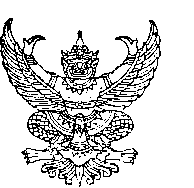 ส่วนราชการ  ฝ่ายวิชาการ  วิทยาลัยการอาชีพอุดรธานีที่         / 2566               		วันที่         กุมภาพันธ์ 2566เรื่อง   ส่งสื่อการเรียนการสอน  ประจำภาคเรียนที่ 2 ปีการศึกษา 2565เรียน   ผู้บริหารวิทยาลัยการอาชีพอุดรธานี		ด้วยข้าพเจ้า นายฐิติพงศ์   เติมตระกูลลักษณ์  ตำแหน่ง ครู คศ.๑  สอนแผนกวิชา ยานยนต์ ได้รับมอบหมายให้สอน รหัสวิชา 20101-2005 รายวิชาวิชาไฟฟ้ารถยนต์ ดังรายการต่อไปนี้1.1  วัสดุกราฟฟิค  (สื่อสองมิติ) หนังสือตำรา         แผนสถิติ               ใบช่วยสอน             แผนผัง ภาพโฆษณา          การ์ตูนเรื่อง           แผนภูมิ                  อื่นๆ .……...…........….....1.2  วัสดุสามมิติ ของตัวอย่าง          หุ่นจำลอง             อื่นๆ ……...…........…...........	1.3  วัสดุนิ่งโปรงใสและวัสดุใสโปร่งแสง   ชุดแผ่นโปร่งใส      ชุดสไลด์ประกอบเสียง     ลักษณะสื่อมัลติมีเดีย    อื่นๆ .......…......1.4  วัสดุอิเล็กทรอนิกส์ ลักษณะเครื่องเสียง (เทปเสียง ซีดี)          ลักษณะสื่อมัลติมีเดีย            อื่นๆ .......…........ ลักษณะสื่อภาพ (วีดีทัศน์  วิซีดี  ดีวีดี)      ลักษณะสื่อมัลติมีเดีย            อื่นๆ .......…........2.  ประเภทเทคนิคและวิธีการ  ได้แก่ ชุดการเรียนการสอน                        บทเรียนโมดูล                       อื่นๆ .......…........ บทเรียนโปรแกรม                           ชุดทดลอง / ชุดอุปกรณ์ ( Kit )        3.  สื่ออื่น ๆ  ...............……........……...…........……............………...........……........……...…........……............………		ข้าพเจ้าขอรับรองว่าสื่อการเรียนการสอนดังกล่าวที่ข้าพเจ้าส่งมานี้  เป็นสื่อที่ข้าพเจ้าเป็นผู้คิดค้นและสร้างสรรค์ขึ้นมาด้วยตัวของข้าพเจ้าเอง	จึงเรียนมาเพื่อโปรดพิจารณาอนุญาต  	                                                                              ลงชื่อ...............……...…........…ผู้ส่งสื่อ                                                                                                                                       (นายฐิติพงศ์  เติมตระกูลลักษณ์)                                                   ครูผู้สอน                    (นายเอกสิทธิ์   ลุนสะแกวงษ์)                          	   	  (นายสราวุฒิ  ชูรัตน์)                      หัวหน้าแผนกวิชายานยนต์			       หัวหน้างานสื่อการเรียนการสอน